200 Massachusetts Ave., NW, Suite 700	P | 202-467-3750 Washington, DC 20001	www.dcbarfoundation.org	F | 202-467-3753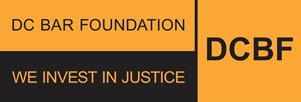 2024 Grant ApplicationClient Eligibility Guidelines on Residency and IncomeProvide a description of the reasonable inquiry the organization makes into a client's residency and income to determine client eligibility for services under the grant. Please note that this application shall not prohibit grantees from having eligibility guidelines that provide service to other eligible clients.